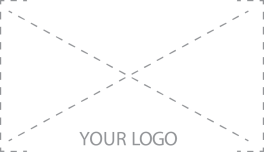 Institucija/Tijelo nositelj e-Usluge [Naziv]  Prijava e-Usluge u sustav e-Usluga RHDatum: 		Verzija dok.: 	 Ovaj predložak temeljen je na EU PM2 metodologiji V0.9Kontrolne informacije dokumentaKontrolor(i) dokumenta:NAPOMENA: Svi kontrolori dokumenta trebaju se navesti u tablici, zajedno s ulogom i potpisati.PostavkeVrijednostNaziv dokumenta:Prijava e-Usluge u sustav e-Usluga RHNaziv e-Usluge:Autor dokumenta:<upisati autora dokumenta>Nositelj e-Usluge: <upisati naziv institucije koja je nositelj e-Usluge>Verzija dok.: NazivUlogaRadnjaDatum<Odobrio / Pregledao><Odobrio / Pregledao><Odobrio / Pregledao>OSNOVNI PODACIOSNOVNI PODACINaziv e-Usluge:<Prijedlog naziva e-Usluge>Inicijator:<Institucija/tijelo koje inicira razvoj e-Usluge>Nositelj e-Usluge < Institucija/tijelo koje je definirana kao nadležna za e-Uslugu i financira njezin razvoj i održavanje>OIB Nositelja<OIB tijela/institucije>Vrsta subjekta< Kojoj vrsti tijela/subjekta javnog sektora pripada institucija (prema Zakonu  DII)>Trajanje implementacije<Navedite broj mjeseci trajanja uspostave (razvoja i implementacije) e-Usluge. >Kontakt <Unesite e-mail i/ili telefon voditelja e-Usluge>Vrsta prijave<Inicijalna prijava e-Usluge u sustav, unaprjeđenje postojeće e-Usluge>Adresa e-Usluge (URL)<Navedite internetsku adresu na kojoj je moguće pristupiti usluzi: npr. na internetskoj stranici nadležnog tijela >Element Jedinstvenog digitalnog pristupnika<Navedite je li usluga dio Jedinstvenog digitalnog pristupnika EU – Prilog II. Uredbe o Jedinstvenom digitalnom pristupniku>Tema unutar koje se realizira e-usluga<Upišite jednu od tema koje se nalaze u okviru naslovnice Središnjeg državnog portala - https://gov.hr na dijelu 'Moja uprava'>INFORMACIJE ZA POVEZIVANJE E-USLUGE S GRADIVNIM BLOKOVIMA I ZAJEDNIČKIM KOMPONENTAMAINFORMACIJE ZA POVEZIVANJE E-USLUGE S GRADIVNIM BLOKOVIMA I ZAJEDNIČKIM KOMPONENTAMAPOVEZIVANJE E-USLUGE S NIAS-omPOVEZIVANJE E-USLUGE S NIAS-omDostupnost za državljane EUa)	isključivo iz Republike Hrvatske b)	isključivo EU/EEA zemalja c)	i HR i EU/EEA zemaljaDodatni atributi integracije s NIAS-om za autentifikaciju stranih državljanaUz obavezne atribute za autentifikaciju EU državljana (Jedinstvena oznaka (identifikator) za fizičku osobu u državi iz EU/EAA, Ime, Prezime, Datum rođenja) definirajte koji su dodatni atributi potrebni za autentifikaciju: a)	Ime i prezime pri rođenjub)	Mjesto rođenjac)	Adresad)	SpolPOVEZIVANJE E-USLUGE S OKP-omPOVEZIVANJE E-USLUGE S OKP-omLista poruka koje se šalje korisniku (e-poruka)<Navedite koje se obavijest šalju korisniku u Osobni korisnički pretinac, npr. obavijest o stjecanju prava, gubitku prava, itd.>KONTAKTKONTAKTKontakt za poslovnu podršku <Osobe zadužene za komunikaciju prema tijelu nadležnom za sustav e-Usluga RH i operatoru NIAS-a vezano za poslovnu podršku)>IME I PREZIMERADNO MJESTOE-MAILTELEFONKontakt za tehničku podršku <Osobe zadužene za komunikaciju prema tijelu nadležnom za sustav e-Usluga RH i operatoru NIAS-a vezano za tehničku podršku>IME I PREZIMERADNO MJESTOE-MAILTELEFONKontakt za  korisničku podršku* <Osobe zadužene za komunikaciju prema tijelu nadležnom za sustav e-Usluga RH i operatoru NIAS-a vezano za korisničku podršku>IME I PREZIMERADNO MJESTOE-MAILTELEFON